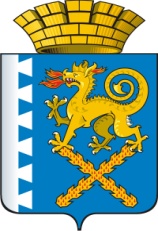 ГЛАВА НОВОЛЯЛИНСКОГО ГОРОДСКОГО ОКРУГАП О С Т А Н О В Л Е Н И Еот   20.02.2019 года  № 177г. Новая ЛяляО внесении изменений в постановление главы Новолялинского городского округа от 18.10.2018 № 985 «Об утверждении муниципальной программы «Развитие системы образования в Новолялинском городском округе до 2024 года»           В соответствии с Бюджетным кодексом Российской Федерации, Федеральным законом Российской Федерации от 06.10.2003 № 131-ФЗ «Об общих принципах организации местного самоуправления в Российской Федерации», Решением Думы Новолялинского городского округа от 20.12.2018 № 97 «О бюджете Новолялинского городского округа на 2019 год и плановый период 2020 и 2021 годов» (с изменениями, внесенными Решением Думы Новолялинского городского округа  от 31.01.2019 № 101), постановлением главы Новолялинского городского округа от 17.11.2017 № 1044 «Об утверждении Порядка формирования и реализации муниципальных программ в Новолялинском городском округе», в целях уточнения целевых показателей и уточнения расходов по мероприятиям муниципальной программы Новолялинского городского округа «Развитие системы образования в Новолялинском городском округе до 2024 года», руководствуясь Уставом Новолялинского городского округа, ПОСТАНОВЛЯЮ:          1. Внести в постановление главы Новолялинского городского округа от 18.10.2018 № 985 «Об утверждении муниципальной программы «Развитие системы образования в Новолялинском городском округе до 2024 года» (далее Программа) следующие изменения:         1.1. Строку 6 Паспорта изложить в новой редакции:	1.2.   Приложения № 1,2 к Программе изложить в новой редакции (прилагаются).         2. Опубликовать настоящее постановление в «Муниципальном вестнике Новолялинского городского округа» и разместить на официальном сайте администрации Новолялинского городского округа www.ngo.midural.ru.             3. Контроль исполнения настоящего постановления возложить на заместителя главы администрации Новолялинского городского округа по экономическим вопросам и управлению муниципальной собственностью Е.А. Атепалихину. Глава округа                                                                                      С.А. Бондаренко Приложение к постановлению главы Новолялинского городского округа от «20» февраля 2019 года № 177 Приложение N 1к муниципальной программе «Развитие системы образованияв Новолялинском городском округе до 2024 года»ЦЕЛИ, ЗАДАЧИ И ЦЕЛЕВЫЕ ПОКАЗАТЕЛИРЕАЛИЗАЦИИ МУНИЦИПАЛЬНОЙ ПРОГРАММЫПриложение N 2к муниципальной программе «Развитие системы образованияв Новолялинском городском округе до 2024 года»ПЛАНМЕРОПРИЯТИЙ ПО ВЫПОЛНЕНИЮ МУНИЦИПАЛЬНОЙ ПРОГРАММЫ «РАЗВИТИЕ СИСТЕМЫ ОБРАЗОВАНИЯВ НОВОЛЯЛИНСКОМ ГОРОДСКОМ ОКРУГЕ  ДО 2024 ГОДА»6Объемы финансирования муниципальной программы по годам реализации, тыс. рублейВсего:  2 885 049,3в том числе:2019 год – 543 774,9;2020 год – 499 095,0;2021 год – 514 333,4;2022 год – 442 282,0;2023 год – 443 282,0;2024 год – 442 282,0из них:федеральный бюджет: 0 областной бюджет: 1 736 990,3 в том числе:2019 год – 309 567,9;2020 год – 298 324,3;2021 год – 313 813,3;2022 год – 271 761,6;2023 год – 271 761,6;2024 год – 271 761,6местный бюджет: 1 148 059,0в том числе2019 год – 234 207,0;2020 год – 200 770,7;2021 год – 200 520,1;2022 год – 170 520,4;2023 год – 171 520,4;2024 год – 170 520,4внебюджетные источники: 0.N строкиN цели, задачи, целевого показателяНаименование цели (целей) и задач, целевых показателейЕдиница измеренияЗначение целевого показателя реализации муниципальной программыЗначение целевого показателя реализации муниципальной программыЗначение целевого показателя реализации муниципальной программыЗначение целевого показателя реализации муниципальной программыЗначение целевого показателя реализации муниципальной программыЗначение целевого показателя реализации муниципальной программыЗначение целевого показателя реализации муниципальной программыЗначение целевого показателя реализации муниципальной программыЗначение целевого показателя реализации муниципальной программыЗначение целевого показателя реализации муниципальной программыИсточник значений показателейN строкиN цели, задачи, целевого показателяНаименование цели (целей) и задач, целевых показателейЕдиница измерения2019201920202021202220222023202320242024Источник значений показателей123455678899		10		101111.Подпрограмма 1 «Качество образования как основа благополучия»Подпрограмма 1 «Качество образования как основа благополучия»Подпрограмма 1 «Качество образования как основа благополучия»Подпрограмма 1 «Качество образования как основа благополучия»Подпрограмма 1 «Качество образования как основа благополучия»Подпрограмма 1 «Качество образования как основа благополучия»Подпрограмма 1 «Качество образования как основа благополучия»Подпрограмма 1 «Качество образования как основа благополучия»Подпрограмма 1 «Качество образования как основа благополучия»Подпрограмма 1 «Качество образования как основа благополучия»Подпрограмма 1 «Качество образования как основа благополучия»Подпрограмма 1 «Качество образования как основа благополучия»Подпрограмма 1 «Качество образования как основа благополучия»21.1.Цель 1 «Обеспечение доступности качественного образования, соответствующего требованиям социально-экономического развития Новолялинского городского округа»Цель 1 «Обеспечение доступности качественного образования, соответствующего требованиям социально-экономического развития Новолялинского городского округа»Цель 1 «Обеспечение доступности качественного образования, соответствующего требованиям социально-экономического развития Новолялинского городского округа»Цель 1 «Обеспечение доступности качественного образования, соответствующего требованиям социально-экономического развития Новолялинского городского округа»Цель 1 «Обеспечение доступности качественного образования, соответствующего требованиям социально-экономического развития Новолялинского городского округа»Цель 1 «Обеспечение доступности качественного образования, соответствующего требованиям социально-экономического развития Новолялинского городского округа»Цель 1 «Обеспечение доступности качественного образования, соответствующего требованиям социально-экономического развития Новолялинского городского округа»Цель 1 «Обеспечение доступности качественного образования, соответствующего требованиям социально-экономического развития Новолялинского городского округа»Цель 1 «Обеспечение доступности качественного образования, соответствующего требованиям социально-экономического развития Новолялинского городского округа»Цель 1 «Обеспечение доступности качественного образования, соответствующего требованиям социально-экономического развития Новолялинского городского округа»Цель 1 «Обеспечение доступности качественного образования, соответствующего требованиям социально-экономического развития Новолялинского городского округа»Цель 1 «Обеспечение доступности качественного образования, соответствующего требованиям социально-экономического развития Новолялинского городского округа»Цель 1 «Обеспечение доступности качественного образования, соответствующего требованиям социально-экономического развития Новолялинского городского округа»31.1.1Задача 1 «Создание условий для приобретения в процессе освоения основных общеобразовательных программ знаний, умений, навыков и формирования компетенции, необходимых для осознанного выбора профессии»Задача 1 «Создание условий для приобретения в процессе освоения основных общеобразовательных программ знаний, умений, навыков и формирования компетенции, необходимых для осознанного выбора профессии»Задача 1 «Создание условий для приобретения в процессе освоения основных общеобразовательных программ знаний, умений, навыков и формирования компетенции, необходимых для осознанного выбора профессии»Задача 1 «Создание условий для приобретения в процессе освоения основных общеобразовательных программ знаний, умений, навыков и формирования компетенции, необходимых для осознанного выбора профессии»Задача 1 «Создание условий для приобретения в процессе освоения основных общеобразовательных программ знаний, умений, навыков и формирования компетенции, необходимых для осознанного выбора профессии»Задача 1 «Создание условий для приобретения в процессе освоения основных общеобразовательных программ знаний, умений, навыков и формирования компетенции, необходимых для осознанного выбора профессии»Задача 1 «Создание условий для приобретения в процессе освоения основных общеобразовательных программ знаний, умений, навыков и формирования компетенции, необходимых для осознанного выбора профессии»Задача 1 «Создание условий для приобретения в процессе освоения основных общеобразовательных программ знаний, умений, навыков и формирования компетенции, необходимых для осознанного выбора профессии»Задача 1 «Создание условий для приобретения в процессе освоения основных общеобразовательных программ знаний, умений, навыков и формирования компетенции, необходимых для осознанного выбора профессии»Задача 1 «Создание условий для приобретения в процессе освоения основных общеобразовательных программ знаний, умений, навыков и формирования компетенции, необходимых для осознанного выбора профессии»Задача 1 «Создание условий для приобретения в процессе освоения основных общеобразовательных программ знаний, умений, навыков и формирования компетенции, необходимых для осознанного выбора профессии»Задача 1 «Создание условий для приобретения в процессе освоения основных общеобразовательных программ знаний, умений, навыков и формирования компетенции, необходимых для осознанного выбора профессии»Задача 1 «Создание условий для приобретения в процессе освоения основных общеобразовательных программ знаний, умений, навыков и формирования компетенции, необходимых для осознанного выбора профессии»41.1.1.1.Целевой показатель 1. Доля общеобразовательных организаций, перешедших на федеральный государственный образовательный стандарт общего образования, в общем количестве общеобразовательных организацийпроцентовФедеральный закон от 29 декабря 2012 года N 273-ФЗ «Об образовании в Российской Федерации» 59 класс - 2019 год100610 класс - 2020 год100100711 класс - 2021 год10081.1.1.2.Целевой показатель 2. Доля обучающихся, освоивших образовательные программы основного общего и среднего общего образованияпроцентов98989898989898989898Постановление Правительства Свердловской области от 30.08.2016 N 595-ПП «Об утверждении Плана мероприятий по реализации Стратегии социально-экономического развития Свердловской области на 2016 - 2030 годы»91.1.1.3Целевой показатель 3. Доля учащихся общеобразовательных организаций, обучающихся в одну сменупроцентов989898100100100100100100100Постановление Правительства Свердловской области от 30.08.2016 N 595-ПП «Об утверждении Плана мероприятий по реализации Стратегии социально-экономического развития Свердловской области на 2016 - 2030 годы»101.1.1.4Целевой показатель 4. Доля образовательных организаций, реализующих образовательный процесс с применением дистанционных образовательных технологийпроцентов9,19,19,118,218,218,218,218,218,218,2Постановление Правительства Свердловской области от 30.08.2016 N 595-ПП «Об утверждении Плана мероприятий по реализации Стратегии социально-экономического развития Свердловской области на 2016 - 2030 годы»111.1.1.5Целевой показатель 5.Доля детей, охваченных образовательными программами дополнительного образования детей, в общей численности детей и молодежи в возрасте 5 - 18 летпроцентов83,083,083,083,083,083,083,083,083,083,0Указ Президента Российской Федерации от 07 мая 2012 года N 599 «О мерах по реализации государственной политики в области образования и науки» 121.1.1.6Целевой показатель 6.Удельный вес численности обучающихся по федеральным государственным образовательным стандартампроцентов85909095100100100100100100Постановление Правительства Российской Федерации от 26.12.2017 N 1642 «Об утверждении государственной программы Российской Федерации «Развитие образования»131.1.1.7Целевой показатель 7. Соотношение средней заработной платы педагогических работников муниципальных организаций дополнительного образования детей и средней заработной платы учителей муниципальных образовательных организаций общего образования в муниципальном образовании, расположенном на территории Свердловской областипроцентов100100100100100100100100100100Постановление Правительства Свердловской области от 26.02.2013 N 223-ПП «Об утверждении Плана мероприятий («дорожной карты») «Изменения в отраслях социальной сферы, направленные на повышение эффективности образования» в Свердловской области»141.1.2Задача 2 «Обеспечение государственных гарантий прав граждан на получение общедоступного и бесплатного дошкольного образования в дошкольных образовательных организациях»Задача 2 «Обеспечение государственных гарантий прав граждан на получение общедоступного и бесплатного дошкольного образования в дошкольных образовательных организациях»Задача 2 «Обеспечение государственных гарантий прав граждан на получение общедоступного и бесплатного дошкольного образования в дошкольных образовательных организациях»Задача 2 «Обеспечение государственных гарантий прав граждан на получение общедоступного и бесплатного дошкольного образования в дошкольных образовательных организациях»Задача 2 «Обеспечение государственных гарантий прав граждан на получение общедоступного и бесплатного дошкольного образования в дошкольных образовательных организациях»Задача 2 «Обеспечение государственных гарантий прав граждан на получение общедоступного и бесплатного дошкольного образования в дошкольных образовательных организациях»Задача 2 «Обеспечение государственных гарантий прав граждан на получение общедоступного и бесплатного дошкольного образования в дошкольных образовательных организациях»Задача 2 «Обеспечение государственных гарантий прав граждан на получение общедоступного и бесплатного дошкольного образования в дошкольных образовательных организациях»Задача 2 «Обеспечение государственных гарантий прав граждан на получение общедоступного и бесплатного дошкольного образования в дошкольных образовательных организациях»Задача 2 «Обеспечение государственных гарантий прав граждан на получение общедоступного и бесплатного дошкольного образования в дошкольных образовательных организациях»Задача 2 «Обеспечение государственных гарантий прав граждан на получение общедоступного и бесплатного дошкольного образования в дошкольных образовательных организациях»Задача 2 «Обеспечение государственных гарантий прав граждан на получение общедоступного и бесплатного дошкольного образования в дошкольных образовательных организациях»Задача 2 «Обеспечение государственных гарантий прав граждан на получение общедоступного и бесплатного дошкольного образования в дошкольных образовательных организациях»151.1.2.1Целевой показатель 1. Доступность дошкольного образования для детей в возрасте 3 - 7 летпроцентов100100100100100100100100100Указ Президента Российской Федерации от 07 мая 2012 года N 599 «О мерах по реализации государственной политики в области образования и науки»,Постановление Правительства Свердловской области от 26.02.2013 N 223-ПП «Об утверждении Плана мероприятий («дорожной карты») «Изменения в отраслях социальной сферы, направленные на повышение эффективности образования» в Свердловской области»Указ Президента Российской Федерации от 07 мая 2012 года N 599 «О мерах по реализации государственной политики в области образования и науки»,Постановление Правительства Свердловской области от 26.02.2013 N 223-ПП «Об утверждении Плана мероприятий («дорожной карты») «Изменения в отраслях социальной сферы, направленные на повышение эффективности образования» в Свердловской области»161.1.2.2Целевой показатель 2. Доступность дошкольного образования (отношение численности детей в возрасте от 2 месяцев до 3 лет, получающих дошкольное образование в текущем году, к сумме численности детей в возрасте от 2 месяцев до 3 лет, получающих дошкольное образование в текущем году, и численности детей в возрасте от 2 месяцев до 3 лет, находящихся в очереди на получение в текущем году дошкольного образования)процентов859090100100100100100100Постановление Правительства Российской Федерации от 26.12.2017 N 1642 «Об утверждении государственной программы Российской Федерации «Развитие образования»Постановление Правительства Российской Федерации от 26.12.2017 N 1642 «Об утверждении государственной программы Российской Федерации «Развитие образования»171.1.3Задача 3 «Создание в образовательных организациях необходимых условий для получения без дискриминации качественного образования лицами с ограниченными возможностями здоровья, в том числе посредством организации инклюзивного образования лиц с ограниченными возможностями здоровья»Задача 3 «Создание в образовательных организациях необходимых условий для получения без дискриминации качественного образования лицами с ограниченными возможностями здоровья, в том числе посредством организации инклюзивного образования лиц с ограниченными возможностями здоровья»Задача 3 «Создание в образовательных организациях необходимых условий для получения без дискриминации качественного образования лицами с ограниченными возможностями здоровья, в том числе посредством организации инклюзивного образования лиц с ограниченными возможностями здоровья»Задача 3 «Создание в образовательных организациях необходимых условий для получения без дискриминации качественного образования лицами с ограниченными возможностями здоровья, в том числе посредством организации инклюзивного образования лиц с ограниченными возможностями здоровья»Задача 3 «Создание в образовательных организациях необходимых условий для получения без дискриминации качественного образования лицами с ограниченными возможностями здоровья, в том числе посредством организации инклюзивного образования лиц с ограниченными возможностями здоровья»Задача 3 «Создание в образовательных организациях необходимых условий для получения без дискриминации качественного образования лицами с ограниченными возможностями здоровья, в том числе посредством организации инклюзивного образования лиц с ограниченными возможностями здоровья»Задача 3 «Создание в образовательных организациях необходимых условий для получения без дискриминации качественного образования лицами с ограниченными возможностями здоровья, в том числе посредством организации инклюзивного образования лиц с ограниченными возможностями здоровья»Задача 3 «Создание в образовательных организациях необходимых условий для получения без дискриминации качественного образования лицами с ограниченными возможностями здоровья, в том числе посредством организации инклюзивного образования лиц с ограниченными возможностями здоровья»Задача 3 «Создание в образовательных организациях необходимых условий для получения без дискриминации качественного образования лицами с ограниченными возможностями здоровья, в том числе посредством организации инклюзивного образования лиц с ограниченными возможностями здоровья»Задача 3 «Создание в образовательных организациях необходимых условий для получения без дискриминации качественного образования лицами с ограниченными возможностями здоровья, в том числе посредством организации инклюзивного образования лиц с ограниченными возможностями здоровья»Задача 3 «Создание в образовательных организациях необходимых условий для получения без дискриминации качественного образования лицами с ограниченными возможностями здоровья, в том числе посредством организации инклюзивного образования лиц с ограниченными возможностями здоровья»Задача 3 «Создание в образовательных организациях необходимых условий для получения без дискриминации качественного образования лицами с ограниченными возможностями здоровья, в том числе посредством организации инклюзивного образования лиц с ограниченными возможностями здоровья»Задача 3 «Создание в образовательных организациях необходимых условий для получения без дискриминации качественного образования лицами с ограниченными возможностями здоровья, в том числе посредством организации инклюзивного образования лиц с ограниченными возможностями здоровья»181.1.3.1Целевой показатель 1.Доля образовательных организаций, в которых созданы необходимые условия для совместного обучения детей-инвалидов и лиц, не имеющих нарушений развитияпроцентов100100100100100100100100100Постановление Правительства Свердловской области от 30.08.2016 N 595-ПП«Об утверждении Плана мероприятий по реализации Стратегии социально-экономического развития Свердловской области на 2016 - 2030 годы»Постановление Правительства Свердловской области от 30.08.2016 N 595-ПП«Об утверждении Плана мероприятий по реализации Стратегии социально-экономического развития Свердловской области на 2016 - 2030 годы»191.1.4Задача 4 «Осуществление мероприятий по организации питания в муниципальных общеобразовательных организациях»Задача 4 «Осуществление мероприятий по организации питания в муниципальных общеобразовательных организациях»Задача 4 «Осуществление мероприятий по организации питания в муниципальных общеобразовательных организациях»Задача 4 «Осуществление мероприятий по организации питания в муниципальных общеобразовательных организациях»Задача 4 «Осуществление мероприятий по организации питания в муниципальных общеобразовательных организациях»Задача 4 «Осуществление мероприятий по организации питания в муниципальных общеобразовательных организациях»Задача 4 «Осуществление мероприятий по организации питания в муниципальных общеобразовательных организациях»Задача 4 «Осуществление мероприятий по организации питания в муниципальных общеобразовательных организациях»Задача 4 «Осуществление мероприятий по организации питания в муниципальных общеобразовательных организациях»Задача 4 «Осуществление мероприятий по организации питания в муниципальных общеобразовательных организациях»Задача 4 «Осуществление мероприятий по организации питания в муниципальных общеобразовательных организациях»Задача 4 «Осуществление мероприятий по организации питания в муниципальных общеобразовательных организациях»Задача 4 «Осуществление мероприятий по организации питания в муниципальных общеобразовательных организациях»201.1.4.1Целевой показатель 1.Доля обучающихся льготных категорий, указанных в статье    22  Закона Свердловской области от 15 июля 2013 года N 78-ОЗ "Об образовании в Свердловской области", обеспеченных организованным горячим питанием, от общего количества обучающихся льготных категорийпроцентов100100100100100100100100100Закон Свердловской области от 15 июля 2013 года N 78-ОЗ «Об образовании в Свердловской области»Закон Свердловской области от 15 июля 2013 года N 78-ОЗ «Об образовании в Свердловской области»211.1.5Задача 5 «Обеспечение бесплатного проезда детей-сирот, детей, оставшихся без попечения родителей, и лиц из числа детей-сирот и детей, оставшихся без попечения родителей, обучающихся в муниципальных образовательных организациях, на городском, пригородном, в сельской местности на внутрирайонном транспорте (кроме такси), а также бесплатного проезда один раз в год к месту жительства и обратно к месту учебы»Задача 5 «Обеспечение бесплатного проезда детей-сирот, детей, оставшихся без попечения родителей, и лиц из числа детей-сирот и детей, оставшихся без попечения родителей, обучающихся в муниципальных образовательных организациях, на городском, пригородном, в сельской местности на внутрирайонном транспорте (кроме такси), а также бесплатного проезда один раз в год к месту жительства и обратно к месту учебы»Задача 5 «Обеспечение бесплатного проезда детей-сирот, детей, оставшихся без попечения родителей, и лиц из числа детей-сирот и детей, оставшихся без попечения родителей, обучающихся в муниципальных образовательных организациях, на городском, пригородном, в сельской местности на внутрирайонном транспорте (кроме такси), а также бесплатного проезда один раз в год к месту жительства и обратно к месту учебы»Задача 5 «Обеспечение бесплатного проезда детей-сирот, детей, оставшихся без попечения родителей, и лиц из числа детей-сирот и детей, оставшихся без попечения родителей, обучающихся в муниципальных образовательных организациях, на городском, пригородном, в сельской местности на внутрирайонном транспорте (кроме такси), а также бесплатного проезда один раз в год к месту жительства и обратно к месту учебы»Задача 5 «Обеспечение бесплатного проезда детей-сирот, детей, оставшихся без попечения родителей, и лиц из числа детей-сирот и детей, оставшихся без попечения родителей, обучающихся в муниципальных образовательных организациях, на городском, пригородном, в сельской местности на внутрирайонном транспорте (кроме такси), а также бесплатного проезда один раз в год к месту жительства и обратно к месту учебы»Задача 5 «Обеспечение бесплатного проезда детей-сирот, детей, оставшихся без попечения родителей, и лиц из числа детей-сирот и детей, оставшихся без попечения родителей, обучающихся в муниципальных образовательных организациях, на городском, пригородном, в сельской местности на внутрирайонном транспорте (кроме такси), а также бесплатного проезда один раз в год к месту жительства и обратно к месту учебы»Задача 5 «Обеспечение бесплатного проезда детей-сирот, детей, оставшихся без попечения родителей, и лиц из числа детей-сирот и детей, оставшихся без попечения родителей, обучающихся в муниципальных образовательных организациях, на городском, пригородном, в сельской местности на внутрирайонном транспорте (кроме такси), а также бесплатного проезда один раз в год к месту жительства и обратно к месту учебы»Задача 5 «Обеспечение бесплатного проезда детей-сирот, детей, оставшихся без попечения родителей, и лиц из числа детей-сирот и детей, оставшихся без попечения родителей, обучающихся в муниципальных образовательных организациях, на городском, пригородном, в сельской местности на внутрирайонном транспорте (кроме такси), а также бесплатного проезда один раз в год к месту жительства и обратно к месту учебы»Задача 5 «Обеспечение бесплатного проезда детей-сирот, детей, оставшихся без попечения родителей, и лиц из числа детей-сирот и детей, оставшихся без попечения родителей, обучающихся в муниципальных образовательных организациях, на городском, пригородном, в сельской местности на внутрирайонном транспорте (кроме такси), а также бесплатного проезда один раз в год к месту жительства и обратно к месту учебы»Задача 5 «Обеспечение бесплатного проезда детей-сирот, детей, оставшихся без попечения родителей, и лиц из числа детей-сирот и детей, оставшихся без попечения родителей, обучающихся в муниципальных образовательных организациях, на городском, пригородном, в сельской местности на внутрирайонном транспорте (кроме такси), а также бесплатного проезда один раз в год к месту жительства и обратно к месту учебы»Задача 5 «Обеспечение бесплатного проезда детей-сирот, детей, оставшихся без попечения родителей, и лиц из числа детей-сирот и детей, оставшихся без попечения родителей, обучающихся в муниципальных образовательных организациях, на городском, пригородном, в сельской местности на внутрирайонном транспорте (кроме такси), а также бесплатного проезда один раз в год к месту жительства и обратно к месту учебы»Задача 5 «Обеспечение бесплатного проезда детей-сирот, детей, оставшихся без попечения родителей, и лиц из числа детей-сирот и детей, оставшихся без попечения родителей, обучающихся в муниципальных образовательных организациях, на городском, пригородном, в сельской местности на внутрирайонном транспорте (кроме такси), а также бесплатного проезда один раз в год к месту жительства и обратно к месту учебы»Задача 5 «Обеспечение бесплатного проезда детей-сирот, детей, оставшихся без попечения родителей, и лиц из числа детей-сирот и детей, оставшихся без попечения родителей, обучающихся в муниципальных образовательных организациях, на городском, пригородном, в сельской местности на внутрирайонном транспорте (кроме такси), а также бесплатного проезда один раз в год к месту жительства и обратно к месту учебы»221.1.5.1Целевой показатель 1.Доля детей-сирот, детей, оставшихся без попечения родителей, лиц из числа детей-сирот и детей, оставшихся без попечения родителей, лиц, потерявших в период обучения обоих родителей или единственного родителя, обучающихся в муниципальных образовательных организациях, которым обеспечен бесплатный проезд на городском, пригородном, в сельской местности на внутрирайонном транспорте (кроме такси), а также бесплатный проезд один раз в год к месту жительства и обратно к месту учебыпроцентов100100100100100100100100100Федеральный закон от 21 декабря 1996 года N 159-ФЗ «О дополнительных гарантиях по социальной поддержке детей-сирот и детей, оставшихся без попечения родителей»Федеральный закон от 21 декабря 1996 года N 159-ФЗ «О дополнительных гарантиях по социальной поддержке детей-сирот и детей, оставшихся без попечения родителей»231.1.6Задача 6 «Сохранение и развитие спортивной инфраструктуры муниципальных общеобразовательных организаций»Задача 6 «Сохранение и развитие спортивной инфраструктуры муниципальных общеобразовательных организаций»Задача 6 «Сохранение и развитие спортивной инфраструктуры муниципальных общеобразовательных организаций»Задача 6 «Сохранение и развитие спортивной инфраструктуры муниципальных общеобразовательных организаций»Задача 6 «Сохранение и развитие спортивной инфраструктуры муниципальных общеобразовательных организаций»Задача 6 «Сохранение и развитие спортивной инфраструктуры муниципальных общеобразовательных организаций»Задача 6 «Сохранение и развитие спортивной инфраструктуры муниципальных общеобразовательных организаций»Задача 6 «Сохранение и развитие спортивной инфраструктуры муниципальных общеобразовательных организаций»Задача 6 «Сохранение и развитие спортивной инфраструктуры муниципальных общеобразовательных организаций»Задача 6 «Сохранение и развитие спортивной инфраструктуры муниципальных общеобразовательных организаций»Задача 6 «Сохранение и развитие спортивной инфраструктуры муниципальных общеобразовательных организаций»Задача 6 «Сохранение и развитие спортивной инфраструктуры муниципальных общеобразовательных организаций»Задача 6 «Сохранение и развитие спортивной инфраструктуры муниципальных общеобразовательных организаций»241.1.6.1Целевой показатель 1.Количество общеобразовательных организаций, расположенных в сельской местности, в которых отремонтированы спортивные залыединиц1--------Постановление Правительства Российской Федерации от 26.12.2017 N 1642 «Об утверждении государственной программы Российской Федерации «Развитие образования»Постановление Правительства Российской Федерации от 26.12.2017 N 1642 «Об утверждении государственной программы Российской Федерации «Развитие образования»251.1.6.2Целевой показатель 2.Увеличение доли учащихся, занимающихся физической культурой и спортом во внеурочное время, по уровням общего образования в общем количестве обучающихся по уровням общего образования, за исключением дошкольного образования, всего в том числепроцентов1,4--------Постановление Правительства Российской Федерации от 26.12.2017 N 1642«Об утверждении государственной программы Российской Федерации «Развитие образования»Постановление Правительства Российской Федерации от 26.12.2017 N 1642«Об утверждении государственной программы Российской Федерации «Развитие образования»26начальное общее образование1,3--------27основное общее образование1,7--------28среднее общее образование0--------291.1.7Задача 7 «Организация обеспечения муниципальных образовательных организаций учебниками, вошедшими в федеральные перечни учебников»Задача 7 «Организация обеспечения муниципальных образовательных организаций учебниками, вошедшими в федеральные перечни учебников»Задача 7 «Организация обеспечения муниципальных образовательных организаций учебниками, вошедшими в федеральные перечни учебников»Задача 7 «Организация обеспечения муниципальных образовательных организаций учебниками, вошедшими в федеральные перечни учебников»Задача 7 «Организация обеспечения муниципальных образовательных организаций учебниками, вошедшими в федеральные перечни учебников»Задача 7 «Организация обеспечения муниципальных образовательных организаций учебниками, вошедшими в федеральные перечни учебников»Задача 7 «Организация обеспечения муниципальных образовательных организаций учебниками, вошедшими в федеральные перечни учебников»Задача 7 «Организация обеспечения муниципальных образовательных организаций учебниками, вошедшими в федеральные перечни учебников»Задача 7 «Организация обеспечения муниципальных образовательных организаций учебниками, вошедшими в федеральные перечни учебников»Задача 7 «Организация обеспечения муниципальных образовательных организаций учебниками, вошедшими в федеральные перечни учебников»Задача 7 «Организация обеспечения муниципальных образовательных организаций учебниками, вошедшими в федеральные перечни учебников»Задача 7 «Организация обеспечения муниципальных образовательных организаций учебниками, вошедшими в федеральные перечни учебников»Задача 7 «Организация обеспечения муниципальных образовательных организаций учебниками, вошедшими в федеральные перечни учебников»301.1.7.1Целевой показатель 1.Доля общеобразовательных организаций, обеспеченных учебниками, вошедшими в федеральные перечни учебниковпроцентов100,0100,0100,0100,0100,0100,0100,0100,0100,0Федеральный закон от 29 декабря 2012 года N 273-ФЗ «Об образовании в Российской Федерации»Федеральный закон от 29 декабря 2012 года N 273-ФЗ «Об образовании в Российской Федерации»311.1.8Задача 8 «Обеспечение соответствия состояния зданий и помещений муниципальных образовательных организаций требованиям пожарной безопасности и санитарного законодательства»Задача 8 «Обеспечение соответствия состояния зданий и помещений муниципальных образовательных организаций требованиям пожарной безопасности и санитарного законодательства»Задача 8 «Обеспечение соответствия состояния зданий и помещений муниципальных образовательных организаций требованиям пожарной безопасности и санитарного законодательства»Задача 8 «Обеспечение соответствия состояния зданий и помещений муниципальных образовательных организаций требованиям пожарной безопасности и санитарного законодательства»Задача 8 «Обеспечение соответствия состояния зданий и помещений муниципальных образовательных организаций требованиям пожарной безопасности и санитарного законодательства»Задача 8 «Обеспечение соответствия состояния зданий и помещений муниципальных образовательных организаций требованиям пожарной безопасности и санитарного законодательства»Задача 8 «Обеспечение соответствия состояния зданий и помещений муниципальных образовательных организаций требованиям пожарной безопасности и санитарного законодательства»Задача 8 «Обеспечение соответствия состояния зданий и помещений муниципальных образовательных организаций требованиям пожарной безопасности и санитарного законодательства»Задача 8 «Обеспечение соответствия состояния зданий и помещений муниципальных образовательных организаций требованиям пожарной безопасности и санитарного законодательства»Задача 8 «Обеспечение соответствия состояния зданий и помещений муниципальных образовательных организаций требованиям пожарной безопасности и санитарного законодательства»Задача 8 «Обеспечение соответствия состояния зданий и помещений муниципальных образовательных организаций требованиям пожарной безопасности и санитарного законодательства»Задача 8 «Обеспечение соответствия состояния зданий и помещений муниципальных образовательных организаций требованиям пожарной безопасности и санитарного законодательства»Задача 8 «Обеспечение соответствия состояния зданий и помещений муниципальных образовательных организаций требованиям пожарной безопасности и санитарного законодательства»321.1.8.1Целевой показатель 1. Доля зданий муниципальных образовательных организаций, в которых проведен капитальный ремонт для  приведения в соответствие с требованиями пожарной безопасности и санитарного законодательствапроцентов8,38,38,38,38,38,38,38,38,3Санитарно-эпидемиологические правила и нормативы, Федеральный закон от 22 июля 2008 года         № 123-ФЗ
«Технический регламент о требованиях пожарной безопасности»Санитарно-эпидемиологические правила и нормативы, Федеральный закон от 22 июля 2008 года         № 123-ФЗ
«Технический регламент о требованиях пожарной безопасности»331.1.9Задача 9 «Обеспечение антитеррористической защищенности муниципальных образовательных организаций Новолялинского городского округа»Задача 9 «Обеспечение антитеррористической защищенности муниципальных образовательных организаций Новолялинского городского округа»Задача 9 «Обеспечение антитеррористической защищенности муниципальных образовательных организаций Новолялинского городского округа»Задача 9 «Обеспечение антитеррористической защищенности муниципальных образовательных организаций Новолялинского городского округа»Задача 9 «Обеспечение антитеррористической защищенности муниципальных образовательных организаций Новолялинского городского округа»Задача 9 «Обеспечение антитеррористической защищенности муниципальных образовательных организаций Новолялинского городского округа»Задача 9 «Обеспечение антитеррористической защищенности муниципальных образовательных организаций Новолялинского городского округа»Задача 9 «Обеспечение антитеррористической защищенности муниципальных образовательных организаций Новолялинского городского округа»Задача 9 «Обеспечение антитеррористической защищенности муниципальных образовательных организаций Новолялинского городского округа»Задача 9 «Обеспечение антитеррористической защищенности муниципальных образовательных организаций Новолялинского городского округа»Задача 9 «Обеспечение антитеррористической защищенности муниципальных образовательных организаций Новолялинского городского округа»Задача 9 «Обеспечение антитеррористической защищенности муниципальных образовательных организаций Новолялинского городского округа»Задача 9 «Обеспечение антитеррористической защищенности муниципальных образовательных организаций Новолялинского городского округа»341.1.9.1Целевой показатель 1. Количество муниципальных образовательных организаций в которых проведены мероприятия по антитеррористической защищенностиединиц22--------Постановление Правительства  РФ от 07.10.2017 № 1235 «Об утверждении требований к антитеррористической  защищенности  объектов (территорий) Министерства образования и науки  РФ и объектов (территорий) относящихся к сфере деятельности Министерства образования и науки  РФ, и формы паспорта безопасности этих объектов (территорий)»Постановление Правительства  РФ от 07.10.2017 № 1235 «Об утверждении требований к антитеррористической  защищенности  объектов (территорий) Министерства образования и науки  РФ и объектов (территорий) относящихся к сфере деятельности Министерства образования и науки  РФ, и формы паспорта безопасности этих объектов (территорий)»351.2Цель 2 «Создание условий для сохранения здоровья и развития детей в Новолялинском городском округе»Цель 2 «Создание условий для сохранения здоровья и развития детей в Новолялинском городском округе»Цель 2 «Создание условий для сохранения здоровья и развития детей в Новолялинском городском округе»Цель 2 «Создание условий для сохранения здоровья и развития детей в Новолялинском городском округе»Цель 2 «Создание условий для сохранения здоровья и развития детей в Новолялинском городском округе»Цель 2 «Создание условий для сохранения здоровья и развития детей в Новолялинском городском округе»Цель 2 «Создание условий для сохранения здоровья и развития детей в Новолялинском городском округе»Цель 2 «Создание условий для сохранения здоровья и развития детей в Новолялинском городском округе»Цель 2 «Создание условий для сохранения здоровья и развития детей в Новолялинском городском округе»Цель 2 «Создание условий для сохранения здоровья и развития детей в Новолялинском городском округе»Цель 2 «Создание условий для сохранения здоровья и развития детей в Новолялинском городском округе»Цель 2 «Создание условий для сохранения здоровья и развития детей в Новолялинском городском округе»Цель 2 «Создание условий для сохранения здоровья и развития детей в Новолялинском городском округе»361.2.1.Задача 1 «Совершенствование форм организации отдыха и оздоровления детей»Задача 1 «Совершенствование форм организации отдыха и оздоровления детей»Задача 1 «Совершенствование форм организации отдыха и оздоровления детей»Задача 1 «Совершенствование форм организации отдыха и оздоровления детей»Задача 1 «Совершенствование форм организации отдыха и оздоровления детей»Задача 1 «Совершенствование форм организации отдыха и оздоровления детей»Задача 1 «Совершенствование форм организации отдыха и оздоровления детей»Задача 1 «Совершенствование форм организации отдыха и оздоровления детей»Задача 1 «Совершенствование форм организации отдыха и оздоровления детей»Задача 1 «Совершенствование форм организации отдыха и оздоровления детей»Задача 1 «Совершенствование форм организации отдыха и оздоровления детей»Задача 1 «Совершенствование форм организации отдыха и оздоровления детей»Задача 1 «Совершенствование форм организации отдыха и оздоровления детей»371.2.1.1.Целевой показатель 1.Доля детей, получивших услуги по организации отдыха и оздоровления в санаторно-курортных организациях, загородных детских оздоровительных лагерях, от общей численности детей школьного возрастапроцентов151515151515151515Постановление Правительства Свердловской области от 21.12.2012 N 1484-ПП «О Концепции развития отдыха и оздоровления детей в Свердловской области до 2020 года»Постановление Правительства Свердловской области от 21.12.2012 N 1484-ПП «О Концепции развития отдыха и оздоровления детей в Свердловской области до 2020 года»381.2.2Задача 2 «Сохранение и развитие инфраструктуры организаций отдыха детей и их оздоровления, осуществляющих деятельность на территории Новолялинского городского округа»Задача 2 «Сохранение и развитие инфраструктуры организаций отдыха детей и их оздоровления, осуществляющих деятельность на территории Новолялинского городского округа»Задача 2 «Сохранение и развитие инфраструктуры организаций отдыха детей и их оздоровления, осуществляющих деятельность на территории Новолялинского городского округа»Задача 2 «Сохранение и развитие инфраструктуры организаций отдыха детей и их оздоровления, осуществляющих деятельность на территории Новолялинского городского округа»Задача 2 «Сохранение и развитие инфраструктуры организаций отдыха детей и их оздоровления, осуществляющих деятельность на территории Новолялинского городского округа»Задача 2 «Сохранение и развитие инфраструктуры организаций отдыха детей и их оздоровления, осуществляющих деятельность на территории Новолялинского городского округа»Задача 2 «Сохранение и развитие инфраструктуры организаций отдыха детей и их оздоровления, осуществляющих деятельность на территории Новолялинского городского округа»Задача 2 «Сохранение и развитие инфраструктуры организаций отдыха детей и их оздоровления, осуществляющих деятельность на территории Новолялинского городского округа»Задача 2 «Сохранение и развитие инфраструктуры организаций отдыха детей и их оздоровления, осуществляющих деятельность на территории Новолялинского городского округа»Задача 2 «Сохранение и развитие инфраструктуры организаций отдыха детей и их оздоровления, осуществляющих деятельность на территории Новолялинского городского округа»Задача 2 «Сохранение и развитие инфраструктуры организаций отдыха детей и их оздоровления, осуществляющих деятельность на территории Новолялинского городского округа»Задача 2 «Сохранение и развитие инфраструктуры организаций отдыха детей и их оздоровления, осуществляющих деятельность на территории Новолялинского городского округа»Задача 2 «Сохранение и развитие инфраструктуры организаций отдыха детей и их оздоровления, осуществляющих деятельность на территории Новолялинского городского округа»391.2.2.1Целевой показатель 1.Количество организаций отдыха детей и их оздоровления, в которых проведены работы по капитальному ремонту и приведению в соответствие с требованиями пожарной безопасности и санитарного законодательства Российской Федерации объектов инфраструктуры, а также созданию безбарьерной среды для детей всех групп здоровьяединиц111111111Указ Президента Российской Федерации от 01 июня 2012 года N 761 «О Национальной стратегии действий в интересах детей на 2012 - 2017 годы»Указ Президента Российской Федерации от 01 июня 2012 года N 761 «О Национальной стратегии действий в интересах детей на 2012 - 2017 годы» 422Подпрограмма 2 «Педагогические кадры XXI века»Подпрограмма 2 «Педагогические кадры XXI века»Подпрограмма 2 «Педагогические кадры XXI века»Подпрограмма 2 «Педагогические кадры XXI века»Подпрограмма 2 «Педагогические кадры XXI века»Подпрограмма 2 «Педагогические кадры XXI века»Подпрограмма 2 «Педагогические кадры XXI века»Подпрограмма 2 «Педагогические кадры XXI века»Подпрограмма 2 «Педагогические кадры XXI века»Подпрограмма 2 «Педагогические кадры XXI века»Подпрограмма 2 «Педагогические кадры XXI века»Подпрограмма 2 «Педагогические кадры XXI века»Подпрограмма 2 «Педагогические кадры XXI века»432.3Цель 3 «Обновление системы развития педагогических кадров, повышение престижа учительской профессии»Цель 3 «Обновление системы развития педагогических кадров, повышение престижа учительской профессии»Цель 3 «Обновление системы развития педагогических кадров, повышение престижа учительской профессии»Цель 3 «Обновление системы развития педагогических кадров, повышение престижа учительской профессии»Цель 3 «Обновление системы развития педагогических кадров, повышение престижа учительской профессии»Цель 3 «Обновление системы развития педагогических кадров, повышение престижа учительской профессии»Цель 3 «Обновление системы развития педагогических кадров, повышение престижа учительской профессии»Цель 3 «Обновление системы развития педагогических кадров, повышение престижа учительской профессии»Цель 3 «Обновление системы развития педагогических кадров, повышение престижа учительской профессии»Цель 3 «Обновление системы развития педагогических кадров, повышение престижа учительской профессии»Цель 3 «Обновление системы развития педагогических кадров, повышение престижа учительской профессии»Цель 3 «Обновление системы развития педагогических кадров, повышение престижа учительской профессии»Цель 3 «Обновление системы развития педагогических кадров, повышение престижа учительской профессии» 442.3.1Задача 1 «Повышение уровня профессиональной подготовки педагогических работников общеобразовательных организаций»Задача 1 «Повышение уровня профессиональной подготовки педагогических работников общеобразовательных организаций»Задача 1 «Повышение уровня профессиональной подготовки педагогических работников общеобразовательных организаций»Задача 1 «Повышение уровня профессиональной подготовки педагогических работников общеобразовательных организаций»Задача 1 «Повышение уровня профессиональной подготовки педагогических работников общеобразовательных организаций»Задача 1 «Повышение уровня профессиональной подготовки педагогических работников общеобразовательных организаций»Задача 1 «Повышение уровня профессиональной подготовки педагогических работников общеобразовательных организаций»Задача 1 «Повышение уровня профессиональной подготовки педагогических работников общеобразовательных организаций»Задача 1 «Повышение уровня профессиональной подготовки педагогических работников общеобразовательных организаций»Задача 1 «Повышение уровня профессиональной подготовки педагогических работников общеобразовательных организаций»Задача 1 «Повышение уровня профессиональной подготовки педагогических работников общеобразовательных организаций»Задача 1 «Повышение уровня профессиональной подготовки педагогических работников общеобразовательных организаций»Задача 1 «Повышение уровня профессиональной подготовки педагогических работников общеобразовательных организаций»452.3.1.1Целевой показатель 1.Доля педагогических работников общеобразовательных организаций, имеющих первую и высшую квалификационную категорию, от общего количества педагогических работников общеобразовательных организацийпроцентов50,051,051,052,055,060,060,060,060,0Постановление Правительства Свердловской области от 30.08.2016 N 595-ПП «Об утверждении Плана мероприятий по реализации Стратегии социально-экономического развития Свердловской области на 2016 - 2030 годы»Постановление Правительства Свердловской области от 30.08.2016 N 595-ПП «Об утверждении Плана мероприятий по реализации Стратегии социально-экономического развития Свердловской области на 2016 - 2030 годы»462.3.1.2Целевой показатель 2.Доля педагогических и руководящих работников, прошедших курсы повышения квалификации в связи с введением федерального государственного образовательного стандарта общего образования, от общей численности педагогических и руководящих работников, направляемых на курсы повышения квалификации в связи с введением федерального государственного образовательного стандарта общего образованияпроцентов100,0100,0100,0100,0100,0100,0100,0100,0100,0Федеральный закон от 29 декабря 2012 года N 273-ФЗ «Об образовании в Российской Федерации»Федеральный закон от 29 декабря 2012 года N 273-ФЗ «Об образовании в Российской Федерации»473Подпрограмма 3 «Патриотическое воспитание граждан и формирование основ безопасности жизнедеятельности обучающихся в Новолялинском городском округе»Подпрограмма 3 «Патриотическое воспитание граждан и формирование основ безопасности жизнедеятельности обучающихся в Новолялинском городском округе»Подпрограмма 3 «Патриотическое воспитание граждан и формирование основ безопасности жизнедеятельности обучающихся в Новолялинском городском округе»Подпрограмма 3 «Патриотическое воспитание граждан и формирование основ безопасности жизнедеятельности обучающихся в Новолялинском городском округе»Подпрограмма 3 «Патриотическое воспитание граждан и формирование основ безопасности жизнедеятельности обучающихся в Новолялинском городском округе»Подпрограмма 3 «Патриотическое воспитание граждан и формирование основ безопасности жизнедеятельности обучающихся в Новолялинском городском округе»Подпрограмма 3 «Патриотическое воспитание граждан и формирование основ безопасности жизнедеятельности обучающихся в Новолялинском городском округе»Подпрограмма 3 «Патриотическое воспитание граждан и формирование основ безопасности жизнедеятельности обучающихся в Новолялинском городском округе»Подпрограмма 3 «Патриотическое воспитание граждан и формирование основ безопасности жизнедеятельности обучающихся в Новолялинском городском округе»Подпрограмма 3 «Патриотическое воспитание граждан и формирование основ безопасности жизнедеятельности обучающихся в Новолялинском городском округе»Подпрограмма 3 «Патриотическое воспитание граждан и формирование основ безопасности жизнедеятельности обучающихся в Новолялинском городском округе»Подпрограмма 3 «Патриотическое воспитание граждан и формирование основ безопасности жизнедеятельности обучающихся в Новолялинском городском округе»Подпрограмма 3 «Патриотическое воспитание граждан и формирование основ безопасности жизнедеятельности обучающихся в Новолялинском городском округе»483.4Цель 4 «Развитие системы патриотического воспитания граждан Новолялинского городского округа, формирование у граждан патриотического сознания, верности Отечеству, готовности к выполнению конституционных обязанностей, гармонизация межнациональных и межконфессиональных отношений, профилактика экстремизма и укрепление толерантности на территории Новолялинского городского округа»Цель 4 «Развитие системы патриотического воспитания граждан Новолялинского городского округа, формирование у граждан патриотического сознания, верности Отечеству, готовности к выполнению конституционных обязанностей, гармонизация межнациональных и межконфессиональных отношений, профилактика экстремизма и укрепление толерантности на территории Новолялинского городского округа»Цель 4 «Развитие системы патриотического воспитания граждан Новолялинского городского округа, формирование у граждан патриотического сознания, верности Отечеству, готовности к выполнению конституционных обязанностей, гармонизация межнациональных и межконфессиональных отношений, профилактика экстремизма и укрепление толерантности на территории Новолялинского городского округа»Цель 4 «Развитие системы патриотического воспитания граждан Новолялинского городского округа, формирование у граждан патриотического сознания, верности Отечеству, готовности к выполнению конституционных обязанностей, гармонизация межнациональных и межконфессиональных отношений, профилактика экстремизма и укрепление толерантности на территории Новолялинского городского округа»Цель 4 «Развитие системы патриотического воспитания граждан Новолялинского городского округа, формирование у граждан патриотического сознания, верности Отечеству, готовности к выполнению конституционных обязанностей, гармонизация межнациональных и межконфессиональных отношений, профилактика экстремизма и укрепление толерантности на территории Новолялинского городского округа»Цель 4 «Развитие системы патриотического воспитания граждан Новолялинского городского округа, формирование у граждан патриотического сознания, верности Отечеству, готовности к выполнению конституционных обязанностей, гармонизация межнациональных и межконфессиональных отношений, профилактика экстремизма и укрепление толерантности на территории Новолялинского городского округа»Цель 4 «Развитие системы патриотического воспитания граждан Новолялинского городского округа, формирование у граждан патриотического сознания, верности Отечеству, готовности к выполнению конституционных обязанностей, гармонизация межнациональных и межконфессиональных отношений, профилактика экстремизма и укрепление толерантности на территории Новолялинского городского округа»Цель 4 «Развитие системы патриотического воспитания граждан Новолялинского городского округа, формирование у граждан патриотического сознания, верности Отечеству, готовности к выполнению конституционных обязанностей, гармонизация межнациональных и межконфессиональных отношений, профилактика экстремизма и укрепление толерантности на территории Новолялинского городского округа»Цель 4 «Развитие системы патриотического воспитания граждан Новолялинского городского округа, формирование у граждан патриотического сознания, верности Отечеству, готовности к выполнению конституционных обязанностей, гармонизация межнациональных и межконфессиональных отношений, профилактика экстремизма и укрепление толерантности на территории Новолялинского городского округа»Цель 4 «Развитие системы патриотического воспитания граждан Новолялинского городского округа, формирование у граждан патриотического сознания, верности Отечеству, готовности к выполнению конституционных обязанностей, гармонизация межнациональных и межконфессиональных отношений, профилактика экстремизма и укрепление толерантности на территории Новолялинского городского округа»Цель 4 «Развитие системы патриотического воспитания граждан Новолялинского городского округа, формирование у граждан патриотического сознания, верности Отечеству, готовности к выполнению конституционных обязанностей, гармонизация межнациональных и межконфессиональных отношений, профилактика экстремизма и укрепление толерантности на территории Новолялинского городского округа»Цель 4 «Развитие системы патриотического воспитания граждан Новолялинского городского округа, формирование у граждан патриотического сознания, верности Отечеству, готовности к выполнению конституционных обязанностей, гармонизация межнациональных и межконфессиональных отношений, профилактика экстремизма и укрепление толерантности на территории Новолялинского городского округа»Цель 4 «Развитие системы патриотического воспитания граждан Новолялинского городского округа, формирование у граждан патриотического сознания, верности Отечеству, готовности к выполнению конституционных обязанностей, гармонизация межнациональных и межконфессиональных отношений, профилактика экстремизма и укрепление толерантности на территории Новолялинского городского округа»493.4.1Задача 1 «Развитие инфраструктуры муниципальных образовательных организаций для организации патриотического воспитания граждан в Новолялинском городском округе»Задача 1 «Развитие инфраструктуры муниципальных образовательных организаций для организации патриотического воспитания граждан в Новолялинском городском округе»Задача 1 «Развитие инфраструктуры муниципальных образовательных организаций для организации патриотического воспитания граждан в Новолялинском городском округе»Задача 1 «Развитие инфраструктуры муниципальных образовательных организаций для организации патриотического воспитания граждан в Новолялинском городском округе»Задача 1 «Развитие инфраструктуры муниципальных образовательных организаций для организации патриотического воспитания граждан в Новолялинском городском округе»Задача 1 «Развитие инфраструктуры муниципальных образовательных организаций для организации патриотического воспитания граждан в Новолялинском городском округе»Задача 1 «Развитие инфраструктуры муниципальных образовательных организаций для организации патриотического воспитания граждан в Новолялинском городском округе»Задача 1 «Развитие инфраструктуры муниципальных образовательных организаций для организации патриотического воспитания граждан в Новолялинском городском округе»Задача 1 «Развитие инфраструктуры муниципальных образовательных организаций для организации патриотического воспитания граждан в Новолялинском городском округе»Задача 1 «Развитие инфраструктуры муниципальных образовательных организаций для организации патриотического воспитания граждан в Новолялинском городском округе»Задача 1 «Развитие инфраструктуры муниципальных образовательных организаций для организации патриотического воспитания граждан в Новолялинском городском округе»Задача 1 «Развитие инфраструктуры муниципальных образовательных организаций для организации патриотического воспитания граждан в Новолялинском городском округе»Задача 1 «Развитие инфраструктуры муниципальных образовательных организаций для организации патриотического воспитания граждан в Новолялинском городском округе»503.4.1.1Целевой показатель 1.Доля муниципальных образовательных организаций, улучшивших учебно-материальные условия организации патриотического воспитанияпроцентов50,550,550,550,555,555,555,560,560,5Указ Президента Российской Федерации от 19 декабря 2012 года N 1666 «О Стратегии государственной национальной политики Российской Федерации на период до 2025 года» Указ Президента Российской Федерации от 19 декабря 2012 года N 1666 «О Стратегии государственной национальной политики Российской Федерации на период до 2025 года» 513.4.2Задача 2 «Модернизация содержания и форм патриотического воспитания как условие вовлечения широких масс граждан в Новолялинском городском округе в мероприятия историко-патриотической, героико-патриотической, военно-патриотической направленности»Задача 2 «Модернизация содержания и форм патриотического воспитания как условие вовлечения широких масс граждан в Новолялинском городском округе в мероприятия историко-патриотической, героико-патриотической, военно-патриотической направленности»Задача 2 «Модернизация содержания и форм патриотического воспитания как условие вовлечения широких масс граждан в Новолялинском городском округе в мероприятия историко-патриотической, героико-патриотической, военно-патриотической направленности»Задача 2 «Модернизация содержания и форм патриотического воспитания как условие вовлечения широких масс граждан в Новолялинском городском округе в мероприятия историко-патриотической, героико-патриотической, военно-патриотической направленности»Задача 2 «Модернизация содержания и форм патриотического воспитания как условие вовлечения широких масс граждан в Новолялинском городском округе в мероприятия историко-патриотической, героико-патриотической, военно-патриотической направленности»Задача 2 «Модернизация содержания и форм патриотического воспитания как условие вовлечения широких масс граждан в Новолялинском городском округе в мероприятия историко-патриотической, героико-патриотической, военно-патриотической направленности»Задача 2 «Модернизация содержания и форм патриотического воспитания как условие вовлечения широких масс граждан в Новолялинском городском округе в мероприятия историко-патриотической, героико-патриотической, военно-патриотической направленности»Задача 2 «Модернизация содержания и форм патриотического воспитания как условие вовлечения широких масс граждан в Новолялинском городском округе в мероприятия историко-патриотической, героико-патриотической, военно-патриотической направленности»Задача 2 «Модернизация содержания и форм патриотического воспитания как условие вовлечения широких масс граждан в Новолялинском городском округе в мероприятия историко-патриотической, героико-патриотической, военно-патриотической направленности»Задача 2 «Модернизация содержания и форм патриотического воспитания как условие вовлечения широких масс граждан в Новолялинском городском округе в мероприятия историко-патриотической, героико-патриотической, военно-патриотической направленности»Задача 2 «Модернизация содержания и форм патриотического воспитания как условие вовлечения широких масс граждан в Новолялинском городском округе в мероприятия историко-патриотической, героико-патриотической, военно-патриотической направленности»Задача 2 «Модернизация содержания и форм патриотического воспитания как условие вовлечения широких масс граждан в Новолялинском городском округе в мероприятия историко-патриотической, героико-патриотической, военно-патриотической направленности»Задача 2 «Модернизация содержания и форм патриотического воспитания как условие вовлечения широких масс граждан в Новолялинском городском округе в мероприятия историко-патриотической, героико-патриотической, военно-патриотической направленности»523.4.2.1Целевой показатель 1.Доля муниципальных образовательных организаций, реализующих инновационные программы патриотической направленности и участвующих в конкурсах на получение грантовпроцентов7,77,77,712,012,012,012,012,012,0Указ Президента Российской Федерации от 19 декабря 2012 года N 1666«О Стратегии государственной национальной политики Российской Федерации на период до 2025 года»Указ Президента Российской Федерации от 19 декабря 2012 года N 1666«О Стратегии государственной национальной политики Российской Федерации на период до 2025 года»533.4.3Задача 3 «Пропаганда культурного многообразия, этнокультурных ценностей и толерантных отношений в средствах массовой информации в Новолялинском городском округе»Задача 3 «Пропаганда культурного многообразия, этнокультурных ценностей и толерантных отношений в средствах массовой информации в Новолялинском городском округе»Задача 3 «Пропаганда культурного многообразия, этнокультурных ценностей и толерантных отношений в средствах массовой информации в Новолялинском городском округе»Задача 3 «Пропаганда культурного многообразия, этнокультурных ценностей и толерантных отношений в средствах массовой информации в Новолялинском городском округе»Задача 3 «Пропаганда культурного многообразия, этнокультурных ценностей и толерантных отношений в средствах массовой информации в Новолялинском городском округе»Задача 3 «Пропаганда культурного многообразия, этнокультурных ценностей и толерантных отношений в средствах массовой информации в Новолялинском городском округе»Задача 3 «Пропаганда культурного многообразия, этнокультурных ценностей и толерантных отношений в средствах массовой информации в Новолялинском городском округе»Задача 3 «Пропаганда культурного многообразия, этнокультурных ценностей и толерантных отношений в средствах массовой информации в Новолялинском городском округе»Задача 3 «Пропаганда культурного многообразия, этнокультурных ценностей и толерантных отношений в средствах массовой информации в Новолялинском городском округе»Задача 3 «Пропаганда культурного многообразия, этнокультурных ценностей и толерантных отношений в средствах массовой информации в Новолялинском городском округе»Задача 3 «Пропаганда культурного многообразия, этнокультурных ценностей и толерантных отношений в средствах массовой информации в Новолялинском городском округе»Задача 3 «Пропаганда культурного многообразия, этнокультурных ценностей и толерантных отношений в средствах массовой информации в Новолялинском городском округе»Задача 3 «Пропаганда культурного многообразия, этнокультурных ценностей и толерантных отношений в средствах массовой информации в Новолялинском городском округе»543.4.3.1Целевой показатель 1.Доля граждан, принявших участие в мероприятиях, направленных на гармонизацию межэтнических и межконфессиональных отношений, профилактику экстремизма и укрепление толерантности на территории Новолялинского городского округа, от общего количества членов национально-культурных общественных объединений в Новолялинском городском округепроцентов8,08,08,08,010,010,010,010,010,0Указ Президента Российской Федерации от 19 декабря 2012 года N 1666«О Стратегии государственной национальной политики Российской Федерации на период до 2025 года»Указ Президента Российской Федерации от 19 декабря 2012 года N 1666«О Стратегии государственной национальной политики Российской Федерации на период до 2025 года»553.4.4Задача 4 «Формирование у детей навыков безопасного поведения на улицах и дорогах»Задача 4 «Формирование у детей навыков безопасного поведения на улицах и дорогах»Задача 4 «Формирование у детей навыков безопасного поведения на улицах и дорогах»Задача 4 «Формирование у детей навыков безопасного поведения на улицах и дорогах»Задача 4 «Формирование у детей навыков безопасного поведения на улицах и дорогах»Задача 4 «Формирование у детей навыков безопасного поведения на улицах и дорогах»Задача 4 «Формирование у детей навыков безопасного поведения на улицах и дорогах»Задача 4 «Формирование у детей навыков безопасного поведения на улицах и дорогах»Задача 4 «Формирование у детей навыков безопасного поведения на улицах и дорогах»Задача 4 «Формирование у детей навыков безопасного поведения на улицах и дорогах»Задача 4 «Формирование у детей навыков безопасного поведения на улицах и дорогах»Задача 4 «Формирование у детей навыков безопасного поведения на улицах и дорогах»Задача 4 «Формирование у детей навыков безопасного поведения на улицах и дорогах»563.4.4.1Целевой показатель 1.Доля образовательных организаций, улучшивших учебно-материальные условия обучения детей безопасному поведению на дорогах (нарастающим итогом)процентов30,030,030,040,040,050,050,050,050,0 Федеральный закон от 29 декабря 2012 года N 273-ФЗ«Об образовании в Российской Федерации» Федеральный закон от 29 декабря 2012 года N 273-ФЗ«Об образовании в Российской Федерации»573.4.5Задача 5 «Формирование основ безопасности жизнедеятельности обучающихся»Задача 5 «Формирование основ безопасности жизнедеятельности обучающихся»Задача 5 «Формирование основ безопасности жизнедеятельности обучающихся»Задача 5 «Формирование основ безопасности жизнедеятельности обучающихся»Задача 5 «Формирование основ безопасности жизнедеятельности обучающихся»Задача 5 «Формирование основ безопасности жизнедеятельности обучающихся»Задача 5 «Формирование основ безопасности жизнедеятельности обучающихся»Задача 5 «Формирование основ безопасности жизнедеятельности обучающихся»Задача 5 «Формирование основ безопасности жизнедеятельности обучающихся»Задача 5 «Формирование основ безопасности жизнедеятельности обучающихся»Задача 5 «Формирование основ безопасности жизнедеятельности обучающихся»Задача 5 «Формирование основ безопасности жизнедеятельности обучающихся»Задача 5 «Формирование основ безопасности жизнедеятельности обучающихся»583.4.5.1Целевой показатель 1.Доля образовательных организаций, охваченных методическим сопровождением по вопросам организации профилактики незаконного потребления алкогольной продукции, наркотических средств и психотропных веществ, алкогольной зависимости, наркомании и токсикоманиипроцентов100,0100,0100,0100,0100,0100,0100,0100,0100,0Федеральный закон от 29 декабря 2012 года N 273-ФЗ «Об образовании в Российской Федерации»Федеральный закон от 29 декабря 2012 года N 273-ФЗ «Об образовании в Российской Федерации»594Подпрограмма 4 «Обеспечение реализации муниципальной программы Новолялинского городского округа «Развитие системы образования в Новолялинском городском округе  до 2024  года»Подпрограмма 4 «Обеспечение реализации муниципальной программы Новолялинского городского округа «Развитие системы образования в Новолялинском городском округе  до 2024  года»Подпрограмма 4 «Обеспечение реализации муниципальной программы Новолялинского городского округа «Развитие системы образования в Новолялинском городском округе  до 2024  года»Подпрограмма 4 «Обеспечение реализации муниципальной программы Новолялинского городского округа «Развитие системы образования в Новолялинском городском округе  до 2024  года»Подпрограмма 4 «Обеспечение реализации муниципальной программы Новолялинского городского округа «Развитие системы образования в Новолялинском городском округе  до 2024  года»Подпрограмма 4 «Обеспечение реализации муниципальной программы Новолялинского городского округа «Развитие системы образования в Новолялинском городском округе  до 2024  года»Подпрограмма 4 «Обеспечение реализации муниципальной программы Новолялинского городского округа «Развитие системы образования в Новолялинском городском округе  до 2024  года»Подпрограмма 4 «Обеспечение реализации муниципальной программы Новолялинского городского округа «Развитие системы образования в Новолялинском городском округе  до 2024  года»Подпрограмма 4 «Обеспечение реализации муниципальной программы Новолялинского городского округа «Развитие системы образования в Новолялинском городском округе  до 2024  года»Подпрограмма 4 «Обеспечение реализации муниципальной программы Новолялинского городского округа «Развитие системы образования в Новолялинском городском округе  до 2024  года»Подпрограмма 4 «Обеспечение реализации муниципальной программы Новолялинского городского округа «Развитие системы образования в Новолялинском городском округе  до 2024  года»Подпрограмма 4 «Обеспечение реализации муниципальной программы Новолялинского городского округа «Развитие системы образования в Новолялинском городском округе  до 2024  года»Подпрограмма 4 «Обеспечение реализации муниципальной программы Новолялинского городского округа «Развитие системы образования в Новолялинском городском округе  до 2024  года»604.5Цель 5 «Обеспечение исполнения  полномочий органа местного самоуправления в сфере образования»Цель 5 «Обеспечение исполнения  полномочий органа местного самоуправления в сфере образования»Цель 5 «Обеспечение исполнения  полномочий органа местного самоуправления в сфере образования»Цель 5 «Обеспечение исполнения  полномочий органа местного самоуправления в сфере образования»Цель 5 «Обеспечение исполнения  полномочий органа местного самоуправления в сфере образования»Цель 5 «Обеспечение исполнения  полномочий органа местного самоуправления в сфере образования»Цель 5 «Обеспечение исполнения  полномочий органа местного самоуправления в сфере образования»Цель 5 «Обеспечение исполнения  полномочий органа местного самоуправления в сфере образования»Цель 5 «Обеспечение исполнения  полномочий органа местного самоуправления в сфере образования»Цель 5 «Обеспечение исполнения  полномочий органа местного самоуправления в сфере образования»Цель 5 «Обеспечение исполнения  полномочий органа местного самоуправления в сфере образования»Цель 5 «Обеспечение исполнения  полномочий органа местного самоуправления в сфере образования»Цель 5 «Обеспечение исполнения  полномочий органа местного самоуправления в сфере образования»614.5.1.Задача 1 «Осуществление полномочий Управления образованием Новолялинского городского округа»Задача 1 «Осуществление полномочий Управления образованием Новолялинского городского округа»Задача 1 «Осуществление полномочий Управления образованием Новолялинского городского округа»Задача 1 «Осуществление полномочий Управления образованием Новолялинского городского округа»Задача 1 «Осуществление полномочий Управления образованием Новолялинского городского округа»Задача 1 «Осуществление полномочий Управления образованием Новолялинского городского округа»Задача 1 «Осуществление полномочий Управления образованием Новолялинского городского округа»Задача 1 «Осуществление полномочий Управления образованием Новолялинского городского округа»Задача 1 «Осуществление полномочий Управления образованием Новолялинского городского округа»Задача 1 «Осуществление полномочий Управления образованием Новолялинского городского округа»Задача 1 «Осуществление полномочий Управления образованием Новолялинского городского округа»Задача 1 «Осуществление полномочий Управления образованием Новолялинского городского округа»Задача 1 «Осуществление полномочий Управления образованием Новолялинского городского округа»624.5.1.1Целевой показатель 1. Доля целевых показателей муниципальной программы «Развитие системы образования в Новолялинском городском округе до 2024 года», значения которых достигли или превысили запланированныепроцентов100,0100,0100,0100,0100,0100,0100,0100,0100,0Закон Свердловской области от 15 июля 2013 года N 78-ОЗ «Об образовании в Свердловской области»Закон Свердловской области от 15 июля 2013 года N 78-ОЗ «Об образовании в Свердловской области»634.6Цель 6 «Формирование условий для повышения эффективности              системы социальной защиты и социальной поддержки отдельных категорий граждан»Цель 6 «Формирование условий для повышения эффективности              системы социальной защиты и социальной поддержки отдельных категорий граждан»Цель 6 «Формирование условий для повышения эффективности              системы социальной защиты и социальной поддержки отдельных категорий граждан»Цель 6 «Формирование условий для повышения эффективности              системы социальной защиты и социальной поддержки отдельных категорий граждан»Цель 6 «Формирование условий для повышения эффективности              системы социальной защиты и социальной поддержки отдельных категорий граждан»Цель 6 «Формирование условий для повышения эффективности              системы социальной защиты и социальной поддержки отдельных категорий граждан»Цель 6 «Формирование условий для повышения эффективности              системы социальной защиты и социальной поддержки отдельных категорий граждан»Цель 6 «Формирование условий для повышения эффективности              системы социальной защиты и социальной поддержки отдельных категорий граждан»Цель 6 «Формирование условий для повышения эффективности              системы социальной защиты и социальной поддержки отдельных категорий граждан»Цель 6 «Формирование условий для повышения эффективности              системы социальной защиты и социальной поддержки отдельных категорий граждан»Цель 6 «Формирование условий для повышения эффективности              системы социальной защиты и социальной поддержки отдельных категорий граждан»Цель 6 «Формирование условий для повышения эффективности              системы социальной защиты и социальной поддержки отдельных категорий граждан»Цель 6 «Формирование условий для повышения эффективности              системы социальной защиты и социальной поддержки отдельных категорий граждан»644.6.1Задача 1 «Социальная поддержка населения»Задача 1 «Социальная поддержка населения»Задача 1 «Социальная поддержка населения»Задача 1 «Социальная поддержка населения»Задача 1 «Социальная поддержка населения»Задача 1 «Социальная поддержка населения»Задача 1 «Социальная поддержка населения»Задача 1 «Социальная поддержка населения»Задача 1 «Социальная поддержка населения»Задача 1 «Социальная поддержка населения»Задача 1 «Социальная поддержка населения»Задача 1 «Социальная поддержка населения»Задача 1 «Социальная поддержка населения»654.6.1.1Целевой показатель 1. Доля граждан получивших меры социальной поддержки в общей численности граждан имеющих право на соответствующие меры социальной поддержкипроцент100,0100,0100,0100,0100,0100,0100,0100,0100,0Постановление главы Новолялинского городского округа от 25.05.2011г. № 500 «Об утверждении Положения о назначении и выплате пенсии за выслугу лет лицам, замещавшим муниципальные должности и должности муниципальной службы в органах местного самоуправления НГО» Постановление главы Новолялинского городского округа от 25.05.2011г. № 500 «Об утверждении Положения о назначении и выплате пенсии за выслугу лет лицам, замещавшим муниципальные должности и должности муниципальной службы в органах местного самоуправления НГО» N строкиНаименование мероприятия/источники расходов на финансированиеОбъем расходов на выполнение мероприятия за счет всех источников ресурсного обеспечения, тыс. рублейОбъем расходов на выполнение мероприятия за счет всех источников ресурсного обеспечения, тыс. рублейОбъем расходов на выполнение мероприятия за счет всех источников ресурсного обеспечения, тыс. рублейОбъем расходов на выполнение мероприятия за счет всех источников ресурсного обеспечения, тыс. рублейОбъем расходов на выполнение мероприятия за счет всех источников ресурсного обеспечения, тыс. рублейОбъем расходов на выполнение мероприятия за счет всех источников ресурсного обеспечения, тыс. рублейОбъем расходов на выполнение мероприятия за счет всех источников ресурсного обеспечения, тыс. рублейНомера целевых показателей, на достижение которых направлены мероприятияN строкиНаименование мероприятия/источники расходов на финансированиевсего201920202021202220232024Номера целевых показателей, на достижение которых направлены мероприятия123456789101ВСЕГО ПО МУНИЦИПАЛЬНОЙ ПРОГРАММЕ, В ТОМ ЧИСЛЕ:2 885 049,3543 774,9499 095,0514 333,4442 282,0443 282,0442 282,0x2федеральный бюджет0,00,00,00,00,00,00,0x3областной бюджет1 736 990,3309 567,9298 324,3313 813,3271 761,6271 761,6271 761,6x4местный бюджет1 148 059,0234 207,0200 770,7200 520,1170 520,4171 520,4170 520,4x5внебюджетные источники0,00,00,00,00,00,00,0x6Капитальные вложения0,00,00,00,00,00,00,0x7федеральный бюджет0,00,00,00,00,00,00,0x8областной бюджет0,00,00,00,00,00,00,0x9местный бюджет0,00,00,00,00,00,00,0x10внебюджетные источники0,00,00,00,00,00,00,0x11Прочие нужды2 885 049,3543 774,9499 095,0514 333,4442 282,0443 282,0442 282,0x12федеральный бюджет0,00,00,00,00,00,00,0x13областной бюджет1 736 990,3309 567,9298 324,3313 813,3271 761,6271 761,6271 761,6x14местный бюджет1 148 059,0234 207,0200 770,7200 520,1170 520,4171 520,4170 520,4x15внебюджетные источники0,00,00,00,00,00,00,0x16ПОДПРОГРАММА 1 «Качество образования как основа благополучия»ПОДПРОГРАММА 1 «Качество образования как основа благополучия»ПОДПРОГРАММА 1 «Качество образования как основа благополучия»ПОДПРОГРАММА 1 «Качество образования как основа благополучия»ПОДПРОГРАММА 1 «Качество образования как основа благополучия»ПОДПРОГРАММА 1 «Качество образования как основа благополучия»ПОДПРОГРАММА 1 «Качество образования как основа благополучия»ПОДПРОГРАММА 1 «Качество образования как основа благополучия»ПОДПРОГРАММА 1 «Качество образования как основа благополучия»17ВСЕГО ПО ПОДПРОГРАММЕ 1, В ТОМ ЧИСЛЕ:2 704 853,4511 240,8466 560,9481 799,3414 750,8415 750,8414 750,8x...федеральный бюджет0,00,00,00,00,00,00,0xобластной бюджет1 736 990,3309 567,9298 324,3313 813,3271 761,6271 761,6271 761,6xместный бюджет967 863,1201 672,9168 236,6167 986,0142 989,2143 989,2142 989,2xвнебюджетные источники0,00,00,00,00,00,00,0x2. Прочие нужды2. Прочие нужды2. Прочие нужды2. Прочие нужды2. Прочие нужды2. Прочие нужды2. Прочие нужды2. Прочие нужды2. Прочие нуждыВсего по направлению «Прочие нужды», в том числе:2 704 853,4511 240,8466 560,9481 799,3414 750,8415 750,8414 750,8xфедеральный бюджет0,00,00,00,00,00,00,0xобластной бюджет1 736 990,3309 567,9298 324,3313 813,3271 761,6271 761,6271 761,6xместный бюджет967 863,1201 672,9168 236,6167 986,0142 989,2143 989,2142 989,2xвнебюджетные источники0,00,00,00,00,00,00,0xМероприятие 1. Организация предоставления дошкольного образования, создание условий для присмотра и ухода за детьми, содержания детей в муниципальных образовательных организациях, всего, из них:341 793,657 348,557 348,557 348,556 582,756 582,756 582,71.1.2.1, 1.1.2.2федеральный бюджет0,00,00,00,00,00,00,0областной бюджет0,00,00,00,00,00,00,0местный бюджет341 793,657 348,557 348,557 348,556 582,756 582,756 582,7внебюджетные источники0,00,00,00,00,00,00,0Мероприятие 2. Финансовое обеспечение государственных гарантий реализации прав на получение общедоступного и бесплатного дошкольного образования в муниципальных дошкольных образовательных организациях, всего, из них:619 485,0103 310,0108 185,0113 510,098 160,098 160,098 160,01.1.2.1, 1.1.2.2федеральный бюджет0,00,00,00,00,00,00,0областной бюджет619 485,0103 310,0108 185,0113 510,098 160,098 160,098 160,0местный бюджет0,00,00,00,00,00,00,0внебюджетные источники0,00,00,00,00,00,00,0Мероприятие 3. Организация предоставления общего образования и создание условий для содержания детей в муниципальных общеобразовательных организациях, всего, из них:345 673,568 293,368 293,368 293,346 931,246 931,246 931,21.1.1.2, 1.1.1.3федеральный бюджет0,00,00,00,00,00,00,0областной бюджет0,00,00,00,00,00,00,0местный бюджет345 673,568 293,368 293,368 293,346 931,246 931,246 931,2внебюджетные источники0,00,00,00,00,00,00,0Мероприятие 4. Финансовое обеспечение государственных гарантий реализации прав на получение общедоступного и бесплатного дошкольного, начального общего, основного общего, среднего общего образования в муниципальных общеобразовательных организациях и финансовое обеспечение дополнительного образования детей в муниципальных общеобразовательных организациях, всего, из них:1 051 424,0174 270,0182 566,0192 427,0167 387,0167 387,0167 387,01.1.1.1, 1.1.1.2, 1.1.1.4, 1.1.1.5, 1.1.1.6,1.1.3.1, 1.1.7.1 федеральный бюджет0,00,00,00,00,00,00,0областной бюджет1 051 424,0174 270,0182 566,0192 427,0167 387,0167 387,0167 387,0местный бюджет0,00,00,00,00,00,00,0внебюджетные источники0,00,00,00,00,00,00,0Мероприятие 5. Осуществление мероприятий по обеспечению питанием обучающихся в муниципальных общеобразовательных организациях, всего, из них:25 052,024 752,060,060,060,060,060,01.1.4.1федеральный бюджет0,00,00,00,00,00,00,0областной бюджет24 692,024 692,00,00,00,00,00,0местный бюджет360,060,060,060,060,060,060,0внебюджетные источники0,00,00,00,00,00,00,0Мероприятие 6. Обеспечение бесплатного проезда детей-сирот, детей, оставшихся без попечения родителей, и лиц из числа детей-сирот и детей, оставшихся без попечения родителей, обучающихся в муниципальных образовательных организациях, на городском, пригородном, в сельской местности на внутрирайонном транспорте (кроме такси), а также бесплатного проезда один раз в год к месту жительства и обратно к месту учебы, всего, из них:0,00,00,00,00,00,00,01.1.5.1федеральный бюджет0,00,00,00,00,00,00,0областной бюджет0,00,00,00,00,00,00,0местный бюджет0,00,00,00,00,00,00,0внебюджетные источники0,00,00,00,00,00,00,0Мероприятие 7. Организация предоставления дополнительного образования детей в муниципальных организациях дополнительного образования, всего, из них:181 144,931 133,131 133,131 133,128 915,229 915,228 915,21.1.1.5,1.1.1.7федеральный бюджет0,00,00,00,00,00,00,0областной бюджет0,00,00,00,00,00,00,0местный бюджет181 144,931 133,131 133,131 133,128 915,229 915,228 915,2внебюджетные источники0,00,00,00,00,00,00,0Мероприятие 8. Организация отдыха и оздоровления детей и подростков Новолялинского городского округа, всего, из них:32 291,16 000,05 770,75 520,15 000,15 000,15 000,11.2.1.1федеральный бюджет0,00,00,00,00,00,00,0областной бюджет0,00,00,00,00,00,00,0местный бюджет32 291,16 000,05 770,75 520,15 000,15 000,15 000,1внебюджетные источники0,00,00,00,00,00,00,0Мероприятие 9. Организация отдыха детей в каникулярное время, всего, из них:38 882,96 491,96 738,87 008,46 214,66 214,66 214,61.2.1.1федеральный бюджет0,00,00,00,00,00,00,0областной бюджет38 882,96 491,96 738,87 008,46 214,66 214,66 214,6местный бюджет0,00,00,00,00,00,00,0внебюджетные источники0,00,00,00,00,00,00,0Мероприятие 10.  Капитальный ремонт, приведение в соответствие требованиям пожарной безопасности и санитарного законодательства зданий и сооружений муниципальных  образовательных организаций, всего, из них:24 500,09 500,00,00,0 5 000,05 000,05 000,01.1.6.1,1.1.8.1федеральный бюджет0,00,00,00,00,00,00,0областной бюджет0,00,00,00,00,00,00,0местный бюджет24 500,09 500,00,00,0 5 000,05 000,05 000,0внебюджетные источники0,00,00,00,00,00,00,0Мероприятие 11.  Капитальный ремонт, приведение в соответствие требованиям пожарной безопасности и санитарного законодательства зданий и сооружений муниципальных загородных оздоровительных лагерей, всего, из них:2 000,0 500,00,00,0500,0500,0500,01.2.2.1федеральный бюджет0,00,00,00,00,00,00,0областной бюджет0,00,00,00,00,00,00,0местный бюджет2 000,0 500,00,00,0500,0500,0500,0внебюджетные источники0,00,00,00,00,00,00,0Мероприятие 12.  Создание в общеобразовательных организациях, расположенных в сельской местности, условий для занятий физической культурой и спортом, всего, из них:0,00,00,00,00,00,00,01.1.6.2федеральный бюджет0,00,00,00,00,00,00,0областной бюджет0,00,00,00,00,00,00,0местный бюджет0,00,00,00,00,00,00,0внебюджетные источники0,00,00,00,00,00,00,0Мероприятие 13. Осуществление мероприятий по организации питания в муниципальных дошкольных образовательных организациях, всего, из них:16 893,05 631,05 631,05 631,00,00,00,01.1.2.1;1.1.2.2федеральный бюджет0,00,00,00,00,00,00,0областной бюджет0,00,00,00,00,00,00,0местный бюджет16 893,05 631,05 631,05 631,00,00,00,0внебюджетные источники0,00,00,00,00,00,00,0Мероприятие 14. Обеспечение антитеррористической защищенности муниципальных образовательных учреждений Новолялинского городского округа,  всего, из них:23 207,023 207,00,00,00,00,00,01.1.9.1федеральный бюджет0,00,00,00,00,00,00,0областной бюджет0,00,00,00,00,00,00,0местный бюджет23 207,023 207,00,00,00,00,00,0внебюджетные источники0,00,00,00,00,00,00,0Мероприятие 15. Субвенции местным бюджетам на осуществление государственных полномочий Свердловской области по организации и обеспечению отдыха и оздоровления детей (за исключением детей-сирот и детей, оставшихся без попечения родителей, детей, находящихся в трудной жизненной ситуации) в учебное время, включая мероприятия по обеспечению безопасности их жизни и здоровья, всего, из них:2 506,4804,0834,5867,90,00,00,01.2.1.1федеральный бюджет0,00,00,00,00,00,00,0областной бюджет2 506,4804,0834,5867,90,00,00,0местный бюджет0,00,00,00,00,00,00,0внебюджетные источники0,00,00,00,00,00,00,0Подпрограмма 2«Педагогические кадры XXI века»Подпрограмма 2«Педагогические кадры XXI века»Подпрограмма 2«Педагогические кадры XXI века»Подпрограмма 2«Педагогические кадры XXI века»Подпрограмма 2«Педагогические кадры XXI века»Подпрограмма 2«Педагогические кадры XXI века»Подпрограмма 2«Педагогические кадры XXI века»Подпрограмма 2«Педагогические кадры XXI века»Подпрограмма 2«Педагогические кадры XXI века»ВСЕГО ПО ПОДПРОГРАММЕ 2, В ТОМ ЧИСЛЕ:0,00,00,00,00,00,00,0федеральный бюджет0,00,00,00,00,00,00,0областной бюджет0,00,00,00,00,00,00,0местный бюджет0,00,00,00,00,00,00,0внебюджетные источники0,00,00,00,00,00,00,02. Прочие нужды2. Прочие нужды2. Прочие нужды2. Прочие нужды2. Прочие нужды2. Прочие нужды2. Прочие нужды2. Прочие нужды2. Прочие нуждыВсего по направлению «Прочие нужды», в том числе:0,00,00,00,00,00,00,0xфедеральный бюджет0,00,00,00,00,00,00,0xобластной бюджет0,00,00,00,00,00,00,0xместный бюджет0,00,00,00,00,00,00,0xвнебюджетные источники0,00,00,00,00,00,00,0xМероприятие 1. Организация дополнительного профессионального образования педагогических работников  муниципальных организаций  Новолялинского  городского округа,  всего, из них:0,00,00,00,00,00,00,02.3.1.1,2.3.1.2федеральный бюджет0,00,00,00,00,00,00,0областной бюджет0,00,00,00,00,00,00,0местный бюджет0,00,00,00,00,00,00,0внебюджетные источники0,00,00,00,00,00,00,0Подпрограмма 3«Патриотическое воспитание граждан и формирование основ безопасности жизнедеятельности обучающихся в Новолялинском городском округе»Подпрограмма 3«Патриотическое воспитание граждан и формирование основ безопасности жизнедеятельности обучающихся в Новолялинском городском округе»Подпрограмма 3«Патриотическое воспитание граждан и формирование основ безопасности жизнедеятельности обучающихся в Новолялинском городском округе»Подпрограмма 3«Патриотическое воспитание граждан и формирование основ безопасности жизнедеятельности обучающихся в Новолялинском городском округе»Подпрограмма 3«Патриотическое воспитание граждан и формирование основ безопасности жизнедеятельности обучающихся в Новолялинском городском округе»Подпрограмма 3«Патриотическое воспитание граждан и формирование основ безопасности жизнедеятельности обучающихся в Новолялинском городском округе»Подпрограмма 3«Патриотическое воспитание граждан и формирование основ безопасности жизнедеятельности обучающихся в Новолялинском городском округе»Подпрограмма 3«Патриотическое воспитание граждан и формирование основ безопасности жизнедеятельности обучающихся в Новолялинском городском округе»Подпрограмма 3«Патриотическое воспитание граждан и формирование основ безопасности жизнедеятельности обучающихся в Новолялинском городском округе»ВСЕГО ПО ПОДПРОГРАММЕ 3, В ТОМ ЧИСЛЕ:3 990,01 015,01 015,01 015,0325,0325,0325,0xфедеральный бюджет0,00,00,00,00,00,00,0xобластной бюджет0,00,00,00,00,00,00,0xместный бюджет3 990,01 015,01 015,01 015,0325,0325,0325,0xвнебюджетные источники0,00,00,00,00,00,00,0xПрочие нуждыПрочие нуждыПрочие нуждыПрочие нуждыПрочие нуждыПрочие нуждыПрочие нуждыПрочие нуждыПрочие нуждыВсего по направлению «Прочие нужды»в том числе:3 990,01 015,01 015,01 015,0325,0325,0325,0федеральный бюджет0,00,00,00,00,00,00,0областной бюджет0,00,00,00,00,00,00,0местный бюджет3 990,01 015,01 015,01 015,0325,0325,0325,0внебюджетные источники0,00,00,00,00,00,00,0Мероприятие 1.Создание условий для организации патриотического воспитания граждан, всего, из них:3 990,01 015,01 015,01 015,0315,0315,0315,03.4.1.1,3.4.2.1,3.4.3.1федеральный бюджет0,00,00,00,00,00,00,0областной бюджет0,00,00,00,00,00,00,0местный бюджет3 990,01 015,01 015,01 015,0315,0315,0315,0внебюджетные источники0,00,00,00,00,00,00,0Мероприятие 2.Создание условий и организация проведения мероприятий по формированию здорового жизненного стиля обучающихся, профилактике незаконного потребления алкогольной продукции, наркотических средств и психотропных веществ, наркомании, токсикомании и алкогольной зависимости, формированию законопослушного и безопасного поведения обучающихся, всего, из них:30,00,00,00,010,010,010,03.4.5.1,3.4.4.1федеральный бюджет0,00,00,00,00,00,00,0областной бюджет0,00,00,00,00,00,00,0местный бюджет30,00,00,00,010,010,010,0внебюджетные источники0,00,00,00,00,00,00,0Подпрограмма 4 «Обеспечение реализации муниципальной программы «Развитие системы образования в Новолялинском городском округе  до 2024  года»Подпрограмма 4 «Обеспечение реализации муниципальной программы «Развитие системы образования в Новолялинском городском округе  до 2024  года»Подпрограмма 4 «Обеспечение реализации муниципальной программы «Развитие системы образования в Новолялинском городском округе  до 2024  года»Подпрограмма 4 «Обеспечение реализации муниципальной программы «Развитие системы образования в Новолялинском городском округе  до 2024  года»Подпрограмма 4 «Обеспечение реализации муниципальной программы «Развитие системы образования в Новолялинском городском округе  до 2024  года»Подпрограмма 4 «Обеспечение реализации муниципальной программы «Развитие системы образования в Новолялинском городском округе  до 2024  года»Подпрограмма 4 «Обеспечение реализации муниципальной программы «Развитие системы образования в Новолялинском городском округе  до 2024  года»Подпрограмма 4 «Обеспечение реализации муниципальной программы «Развитие системы образования в Новолялинском городском округе  до 2024  года»Подпрограмма 4 «Обеспечение реализации муниципальной программы «Развитие системы образования в Новолялинском городском округе  до 2024  года»ВСЕГО ПО ПОДПРОГРАММЕ 4, В ТОМ ЧИСЛЕ:176 175,931 519,131 519,131 519,127 206,227 206,227 206,2xфедеральный бюджет0,00,00,00,00,00,00,0xобластной бюджет0,00,00,00,00,00,00,0xместный бюджет176 175,931 519,131 519,131 519,127 206,227 206,227 206,2xвнебюджетные источники0,00,00,00,00,00,00,0xПрочие нуждыПрочие нуждыПрочие нуждыПрочие нуждыПрочие нуждыПрочие нуждыПрочие нуждыПрочие нуждыПрочие нуждыВсего по направлению «Прочие нужды»в том числе:176 175,931 519,131 519,131 519,127 206,227 206,227 206,2федеральный бюджет0,00,00,00,00,00,00,0областной бюджет0,00,00,00,00,00,00,0местный бюджет176 175,931 519,131 519,131 519,127 206,227 206,227 206,2внебюджетные источники0,00,00,00,00,00,00,0Мероприятие 1.Обеспечение деятельности муниципального органа Новолялинского городского округа, всего, из них:27 426,35 083,85 083,85 083,84 058,34 058,34 058,34.5.1.1федеральный бюджет0,00,00,00,00,00,00,0областной бюджет0,00,00,00,00,00,00,0местный бюджет27 426,35 083,85 083,85 083,84 058,34 058,34 058,3внебюджетные источники0,00,00,00,00,00,00,0Мероприятие 2.Создание материально-технических условий для обеспечения деятельности муниципальных образовательных организаций Новолялинского городского округа и органа муниципальной власти в сфере образования, всего, из них:144 329,425 616,925 616,925 616,922 492,922 492,922 492,94.5.1.1федеральный бюджет0,00,00,00,00,00,00,0областной бюджет0,00,00,00,00,00,00,0местный бюджет144 329,425 616,925 616,925 616,922 492,922 492,922 492,9внебюджетные источники0,00,00,00,00,00,00,0Мероприятие 3. Доплаты к пенсиям муниципальным служащих,  всего, из них:4 420,2818,4818,4818,4655,0655,0655,04.6.1.1федеральный бюджет0,00,00,00,00,00,00,0областной бюджет0,00,00,00,00,00,00,0местный бюджет4 420,2818,4818,4818,4655,0655,0655,0внебюджетные источники0,00,00,00,00,00,00,0